1.	Making Application	Please note only one application is required.  Please indicate your first, second and third choices of early learning and childcare establishments which may include local authority and/or funded providers including childminders. All applications are presented to an admission panel for allocation.  The panel consists of heads of establishments and representatives from other agencies. The panel will try to accommodate your first preference, however please note there may be occasions when the head of another establishment will contact you to offer you a place if no place is available at your preferred early learning and childcare establishment. The number of preferences given on the application form does not affect the allocation process.	All information given by you will be treated in confidence.2.	Placement Requested		We will do our best to accommodate your placement needs however it is not always possible. It is helpful to know your preference, for example, specific days, times, term time or full year. Placements will be allocated in line with Renfrewshire Council’s early learning and childcare admissions policy. 3.	Child's AddressThis should be the address of the legal guardian.  Only one address is acceptable.  Proof of residence will be asked for.4.	Parents/Guardians Names	For this application form we only require the names of the child's legal guardian/s.5.	Confirmation of the Child's Date of Birth	Confirmation of the child's date of birth is required when applying for an early learning and childcare placement. The child's original birth certificate should be used. Photocopies are not acceptable.6.	Confirmation of BenefitsProof of benefit/credit is required in the form of written confirmation from the benefits office/HM Revenue and Customs. 7.	Deciding on Priorities	Where there is a shortage of provision, difficult choices must be made.  Renfrewshire Council has agreed that there are some family circumstances which will give priority for admission. There are occasions when your child may be allocated a place at another establishment.  Priorities for admission are outlined in the parents’ leaflet on early learning and childcare admission which is available with your application form.  Please give all relevant information that could affect your application.  If your circumstances change while your child’s name is on the register of applicants or once they have been allocated a place, please contact the early learning and childcare establishment....................................................................................................................................................Renfrewshire Council - Children’s ServicesRenfrewshire Council: Children’s Services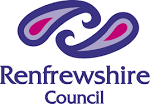 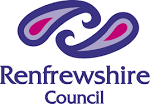 Application Form for a Place in an Early Learning and Childcare Establishment(Local Authority and Approved Funded Providers Including Childminders) To be completed by the establishment:ESTABLISHMENT PREFERENCE Please identify your choice/s of early learning and childcare establishment (Local authority and approved funded providers Including childminders) in order of preference 1st, 2nd, 3rd. Please note only one application is required.  However, if you make application to any other establishment your most recent application will be deemed as your preferred choice. We will try to accommodate your preferences, but this is not always possible, and you may be offered an alternative establishment or sessions.PERSONAL DETAILS PLACEMENT PREFERENCE Please indicate your preferred patterns of attendance. You must make at least two choices in the relevant boxes below. Please note, we aim to ensure preferred choices are allocated however there is no guarantee of this. It may be helpful to speak to the Establishment Head to clarify the options available. Parents/Guardian ADDITIONAL INFORMATION Please tick if in receipt of: Please tick if applicable: Names and ages of other children in family (please list) Please state professional agencies involved with your family. Please tick appropriate box: Additional information in support of the application Equality Information We would like you to help us collect information about your language, religion, ethnic background and national identity. You are not required to answer the following questions; however, the information is extremely valuable as it is used to monitor the effectiveness of the council and helps us to plan services. Declaration of Parent/Guardian I declare that the above is a statement of my circumstances. If required I give permission for the person(s) named above to be contacted about this application. Data Protection: The information provided by you will be used for the purpose of planning Early Learning and Childcare provision and they will be used for the purposes of the Council’s public functions. The Council may check your details with other information held and may share these with other council services and other local authorities to check the accuracy of the information and to prevent and detect fraud or crime or to protect public funds. Further information on how the Council handles your personal information can be found on www.renfrewshire.gov.uk/article/2201/privacy-policy If your child currently attends a nursery outside the Renfrewshire Council area, we would also seek access to the education records for your child from that education authority. By signing the form below, you consent to Renfrewshire Council Children’s Services receiving a copy and access to your child’s current educational record held by that education authority.  If you require further information on how the Council will process your application, information on schools or help with completion of this application form please contact: 0300 300 0160. Frequently asked questions can also be found at www.renfrewshire.gov.uk Signature of Parent/Guardian: ______________________________________________Date: 				 _______________________________________________Notes for Parents/Guardians on Completing Application Form for a Placement in an Early Learning and Childcare Establishment(Local Authority and Approved Funded Providers Including Childminders) Children’s ServicesReceipt of an application form to:(name of establishment)Receipt of an application form to:(name of establishment)This is to acknowledge receipt of an application from:This is to acknowledge receipt of an application from:This is to acknowledge receipt of an application from:This is to acknowledge receipt of an application from:This is to acknowledge receipt of an application from:Parent:Child:Address:Head of Establishment:(signature)Date:Confirmation of benefit/credit/education statusConfirmation of benefit/credit/education statusConfirmation of benefit/credit/education statusConfirmation of benefit/credit/education statusConfirmation of benefit/credit/education statusConfirmation of benefit/credit/education statusConfirmation of benefit/credit/education statusConfirmation of benefit/credit/education statusConfirmation of benefit/credit/education statusApplication receivedSchool yearSchool yearSchool yearSchool yearSchool yearPanel datePanel dateBirth certificate or passport numberRequest for assistance requestedRequest for assistance requestedRequest for assistance requestedRequest for assistance requestedRequest for assistance requestedProposed priorityProposed priorityProof of addressSIMD Priority area SIMD Priority area SIMD Priority area SIMD Priority area SIMD Priority area Confirmed priorityConfirmed prioritySessions offeredSplit placeSplit placeSplit placeSplit placeSplit placeEntry dateEntry date1st establishment name2nd establishment name3rd establishment nameFull Name of Child: Date of Birth: Male Female Address Post Code: Contact Telephone Numbers: 1st Contact 2nd Contact Address Address Times of Work Times of Work Daytime tel.Daytime tel.Mobile tel.Mobile tel. E-mail E-mail Asylum SeekerJob Seekers Allowance Maximum Child Tax Credit & Maximum Working Tax Credit Employment and Support Allowance Child Tax Credit Support Under Part VI of the Immigration and Asylum Act 1999Universal Credit State Pension Credit Incapacity or Severe Disablement Allowance Asylum SeekerRefugeePremature Baby Below 30 weeks No permanent addressMilitary family Parent under 16 in full time educationPremature Baby 30-36 weeksGP Health VisitorContact Person:Contact Person:Address: Address: Telephone No. Telephone No. Yes NoDoes your child have any long-term illness, medical condition or disability? If yes, has there been a professional assessment identifying a disability? If yes, can you provide copies of professional assessment?  YesNoDo you feel your child needs a priority place?(Please refer to the parent’s leaflet on admissions) If yes, please state the reason(s) for priority place. You can also discuss your reasons with the Head of Establishment who will be happy to assist you. If yes, please state the reason(s) for priority place. You can also discuss your reasons with the Head of Establishment who will be happy to assist you. If yes, please state the reason(s) for priority place. You can also discuss your reasons with the Head of Establishment who will be happy to assist you. Ethnic backgroundWhat language(s) does your child speak? National Identity Religion 